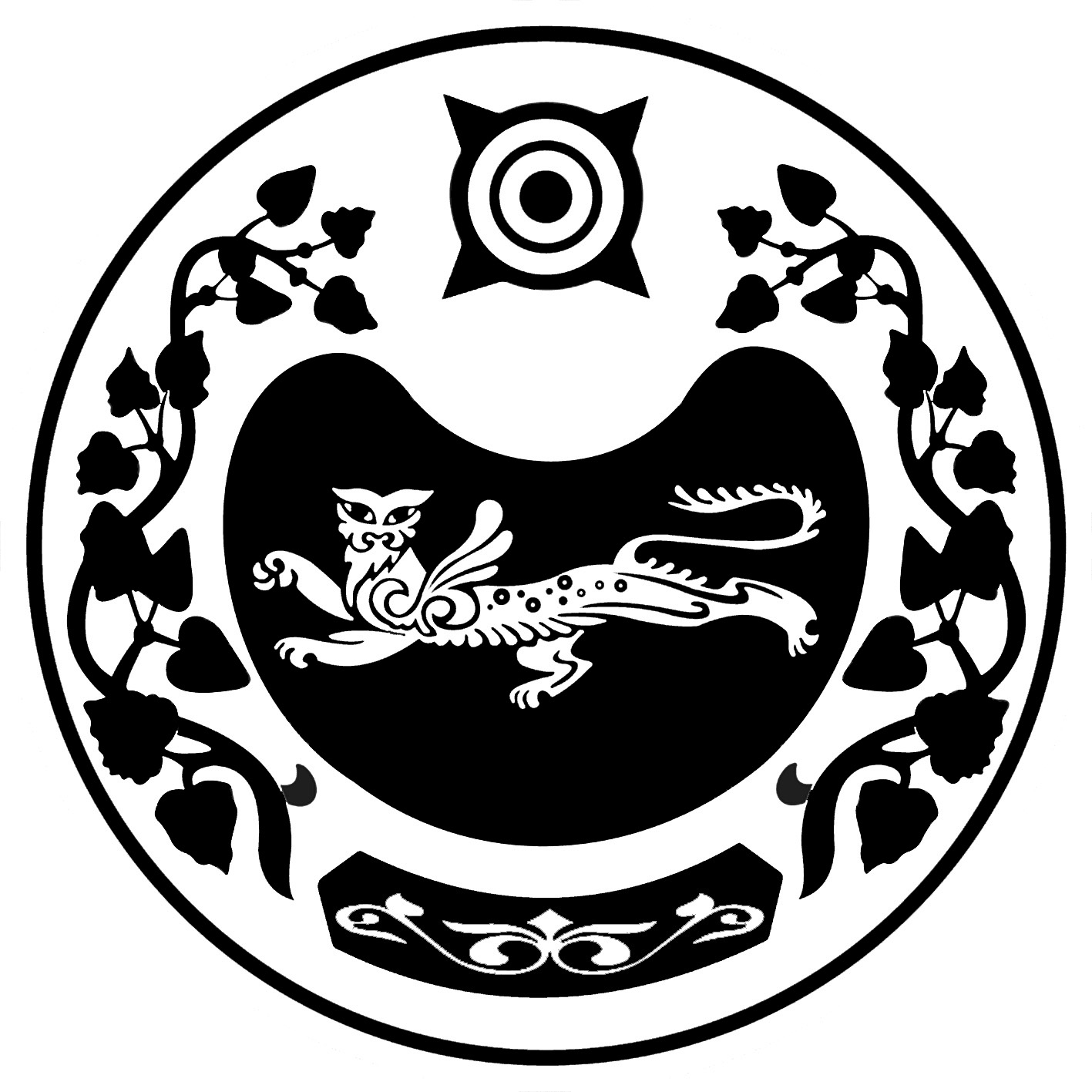 СОВЕТ ДЕПУТАТОВ ДОМОЖАКОВСКОГО  СЕЛЬСОВЕТАРЕШЕНИЕот __________2021 г.                            аал Доможаков                             № ______«О внесении изменений в решение Совета депутатов Доможаковского сельсовета Усть-Абаканского района Республики Хакасия от 18.02.2013 № 6 «Об утверждении Положения о порядке и условиях приватизации муниципального имущества Доможаковского сельсовета»Рассмотрев протест прокурора Усть-Абаканского района от 27.09.25021 7-6-2021 на	абз. 3 п. 9.3 п. 5.4 решения Совета депутатов Доможаковского сельсовета от 18.02.2013 № 6 «Об утверждении Положения о порядке и условиях приватизации муниципального имущества Доможаковского сельсовета», в соответствии с Уставом муниципального образования Доможаковский сельсовет Усть-Абаканского района Республики Хакасия, Совет депутатов Доможаковского сельсовета РЕШИЛ:Внести в Решение Совета Депутатов Доможаковского сельсовета от 18.02.2013 № 6 «Об утверждении Положения о порядке и условиях приватизации муниципального имущества Доможаковского сельсовета» следующие изменения:Абз. 3 п. 9.3 изложить с учетом изменений: к информации о результатах сделок приватизации муниципального имущества, подлежащей опубликованию на официальном  на сайте в сети "Интернет" размещению относятся  следующие сведения: дата, время и место проведения торгов; имя физического лица или наименование юридического лица – участника продажи, который предложил наиболее высокую цену за такое имущество по сравнению с предложениями других участников продажи, или участника продажи, который сделал предпоследнее предложение о цене такого имущества в ходе продажи.В п. 5.4  слова «подаются участниками конкурса в запечатанных конвертах» заменить словами «заявляются участниками конкурса открыто в ходе проведения торгов». Настоящее Решение вступает в силу со дня его опубликования.Глава Доможаковского сельсовета				М.В. Ощенкова 